Clayton Park Junior High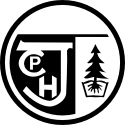 Grade 9 School Supply List  2020 - 2021Binder (3 ring) -  zipper style is bestPencils/Pens – enough to last the yearWhite erasers (2)SharpenerPencil case with holes to attach to binderScribblers (4 x 80 pages)Loose leaf (3)Glue sticks (2) Black Sharpies – 1 thin and 1 thickColoured PencilsConstruction Paper (1 Package assorted colours)2 Assorted Colour duotangs1 Purple Doutang specifically for Core French1 Green and 1 Yellow Duotang specifically for ELAAssorted Thin Colouring MarkersWhite Out 30 cm RulerProtractor /Geometry setCalculator1 or 0.5 cm graph paper (2) *We do not know what the plans will be in September for students but, we are asking students and parents/guardians be prepared that students will not be able to share any supplies. * We strongly recommend that students would leave extra school supplies at home, only carry, and keep some extra supplies at school in their backpacks.  *Supplies maybe added and communicated to parents/guardians once the start of school begins in September. 